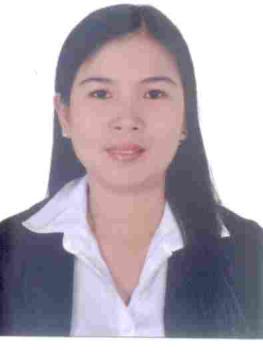 MARISSA Email: marissa.388141@2freemail.com ______________________________________________________________PROFESSIONAL SUMMARY:Dedicated and enthusiastic professional with more than 10 years of extensive UAE experience in Human Resources & Administration. Highly skilled with effective and have proven ability to meet targeted goals, build professional relationships, results-oriented, proactive, and team-player with a successful record of accomplishments in a different organization.SKILLSOn - Boarding Process / New JoinerHRISGeneral AdministrationReportingMedical InsuranceRecruitmentCompensation and BenefitsLeave ManagementPayroll and Time Sheet ManagementFile ManagementPROFESSIONAL EXPERIENCES:HR COORDINATORH20 Concepts LLC – Herman Miller Certified DealerCommercial Bank of Dubai Building, Showroom # 1,Sheikh Zayed Road, Dubai, UAEJuly 2015 to Jan.14, 2019General Administration:Provide administration and support to HR Manager and all Office Operations including MD, Sales, Finance; occasionally CEO, CFOIn-charge of generating reports, employee certificates and point of contact for employee administration queries.Corresponds to mail, forwarding INFO mails/messages to concerns DepartmentOversee Admin Assistant for updating the itinerary for all employees thru Biometric MachineProviding quotes for annual ticket ratesOversee Application/Deletion of Medical InsuranceProvides secretarial support by entering, formatting, and printing information; organizing work; answering the telephone; relaying messages; maintaining equipment and supplies.Contributes to team effort by accomplishing related results as needed (preparing business letters, preparation of Request for Proposal (RFQ) and other tender documents that are responsive to client requirements.Participate in other as-needed customer service and sales support activities.Assist the operation activities of the showroom.Occasionally, works as temporary administrator to company's websiteManage and handles company's online store.Report any damages concerning our office (AC malfunctioning, electrical, leakage, glass, etc.)Business Travel Assistance such as documents in getting a visa, ticket, hotel, travel insurancePlacing/Checking orders for stationary/pantry supplies, business cards, and other related office supplies, etc.Arrange and manage the courier servicePerform high level of confidentialityAll other works appointed or assigned by HR/Admin Manager and MDRecruitmentOrganize and Administer the recruitment process such as; pre-screening/ initial interview, sourcing shortlisted candidates and sending results to HR ManagerLiaising with recruitment companies and coordination with marketing team on the website job requirement advertisementSchedules interviews by coordinating appointments.Act as liaison between HR Manager and candidate, managing candidate expectations.Facilitates the interview process between candidate and hiring manager.Ensures that candidate assessment forms are recorded.Coordinate with the candidate regarding pre-employment requirements; ensuring documents are received quickly or as mutually agreed in order to facilitate a smooth and timely transfer.To send weekly update to the HR Manager with the employment statusNew JoinersPrepares New Joiners Profile FormsWelcomes new employees to the organization by sharing HR Policies.Handle the HR procedures of the new joiners for requesting IT/MIS needs and coordinate with IT & Finance the joining date.Coordinates and verify with newly joiners the required hiring documentsOrganize & providing required documents for insurance requestEnsure that communication on joining dates is always communicated back to HR Manager, IT Manager & FinancePayrollPreparation of payroll and variances in coordination with HR Manager & Finance Department.Prepares New Joiner & Leavers Report and coordinates with Finance DepartmentMonitoring and updating employee information such as MOL ID, bank details on a monthly basis ensuring that end of the month the system is always up to date and accurate.Support / assist HR Manager with system data entries as required for payroll ProcessEnsures that reimbursement request, memo, expense forms are submitted on to Finance department before the payroll cut-off.Visa/Cancellation ProcessReport on all new starters and liaise with the team to ensure all paperwork is correct and in prior to sending to PRO for visa application.Coordinates with Company Sponsors secretary for providing availability of concern signatory etc.Provides the status of the termination of visa and labor permit of employees who resigned or terminated.Prepare all visa related documents and coordinate with the PRO on visa procedures and other government requirements.Employee FilesMonitors incoming and outgoing documents of the department. Ensure that all documents get stored on soft & hard copy on the employee file.Maintain  records  of  employee’s  visa  validity,  passport  expiration,  work  permit  renewal  dates,Emirates ID expiration and etc.File documents of existing employees to their individual files for its proper update.Maintaining General files such as 201 Files, contract, leavers, Overtime, payroll file etc.HR Documentation/ Employee Benefits:Preparing letters as per employees request such as salary certificates, memo/request, NOC and other HR documents and pass via HR Manager for signature.Preparing and sending Pay Statement for all employees every pay dayProviding Leave Accruals as per employees requestProviding reports for leave advancesChecking overtime of laborerOccasionally, Preparing offer letter for newly joinersPreparing gratuity/final settlement and other related staff benefitsCoordinate with Medical Insurance provider related to employees data, claims, complaints, etc.Leave tracking, manpower list and updating Rota Calendar.Maintain & Review Vacation accruals/balance and ticket entitlement.ReportingUpdates monthly reports needed by the department for proper monitoring and documentationSubmits employee data reports by preparing, accumulating and analyzing.Maintains employee information by entering and updating employment and status-change data.Reporting monthly advances, deductions etc.Reporting monthly Leave Report; Vacation, Sick Leave, LWOPProviding Monthly Attendance & Tardiness ReportUpdate New Joiners and Leavers listTrainingsAssist in-house and outsourced training, coordinate with necessary functions and organize participant's diaries.Maintaining and updating the training room’s calendar.Exits and ResignationSending notification through HR email regarding employee's last working day after resignation acceptance.Tracking exit clearance to specific departments prior to the employee's last working dayEnsure that cancellation of insurance card/s is done on his/her last working day and sending it back to the insurance company.Ensure that bank is notified if the employee requested for a letter of undertaking.Coordinate with PRO and Line Manager the final settlements and out-processing of employees (exit ticket).ADMIN ASSISTANTH20 Concepts LLCCommercial Bank of Dubai Building, Showroom # 1,Shiekh Zayed Road, Dubai, UAEDecember 2011 promoted to HR CoordinatorHandling Biometric Attendance, delays (outside meetings, etc.)finger enrollment of the newly hired employeesDownloading/Uploading Attendance logs for all H2O employees in the Biometric Machine.Update Itinerary and leave for all H2O employees in the Biometric MachinePrepare and monitor Daily Attendance Report and Monthly Attendance ReportPrepare Daily & Monthly Tardiness ReportMonitors and Update Vacation Balance & Rota CalendarUpdate Vacation Balance: Vacation Balance Entitlement and ticket for each employeeArrangement of Courier servicesPreparing PRF & LPO for hotel, ticket, stationaries, IT, and other office related requirement.Application/Deletion of Medical InsuranceProvide the Leave Balance and Leave Form, Business travel, medical form (Application form for the employeesReport any damages concerning our office (AC malfunctioning, electrical, leakage, glass, etc.)Business Travel Assistance such as documents in getting a visa, ticket, hotel, travel insuranceScreen and answer general telephone queries and transfer to concern department-Corresponds to mails, receiving info mails and distribute furniture enquiries to the concern departmentCheck the incoming faxes and sort for proper distributionPlacing/Checking orders for stationary/pantry supplies, business cards, and other related office supplies, etc.Prepare yearly consumption/ reconciliation of Stationery Supplies, Business Card etc.Assist in Setting up meetings area and conferences.Coordinate and maintain records of parking and office keys.Occasionally, arrange non-document shipment collection from supplier.Arrange birthday celebrationMaintaining records of contracts such as Hotels, Travels, Courier, Pest Control and check expiries and LPO FilesPest Control Treatment Schedule -follow up treatment schedule for warehouse in once a month and office in every 3 monthsPrepare Expense Claim Report for the managers.Occasionally, Posting & screening required applicants thru Dubbizzle & Gulf News SiteCo-In charge for the Online ShoppingMeet/Greet clients in the showroom in absence of the Showroom ManagerPerform other duties that may assigned from time to timeADMINISTRATION ASSISTANTRhino Corporation LLCBu Shaqer Building, Office 302, GarhoudP.O. Box: 36109, Dubai, UAEOctober 2008 to December 2011WAGE & BENEFITS ASST. (HUMAN RESOURCES DEPARTMENT)Ever Commonwealth Center, Inc.Don Mariano cor. Don Antonio Dil. Q.C., PhilippinesFebruary 1, 2004 – October 2008RECRUITMENT CLERK (HUMAN RESOURCES DEPARTMENT)Ever Commonwealth Center, Inc.Don Mariano cor Don Antonio Dil. Q.C. PhilippinesJune 10, 2002 – January 2004TIMEKEEPER (HUMAN RESOURCES DEPARTMENT)Ever Commonwealth Center, Inc.Don Mariano cor. Don Antonio Dil. Q.C., PhilippinesNovember 13, 2001 – May 6, 2002COUNTER CASHIERFamily Drug Store (Watsons)SM North Edsa Q.C.May 4, 2001 – Oct 3, 2001SECRETARY (working student)Agultos SupermarketSan Jose City Nueva Ecija , PhilippinesApril 1999-October 1999RECEPTIONIST (working student)Caranto OpticalSan Jose City Nueva Ecija, PhilippinesSept. 1997-March 1999EDUCATIONAL ATTAINMENT________________________________________________________________________CollegeBACHELOR OF SCIENCE in SECONDARY EDUCATION Major in Math- Bachelors Degree THE COLLEGES OF THE REPUBLIC San Jose City, Nueva Ecija, Philippines 1997-2001SecondaryDona Juana Chioco National High SchoolLupao, Nueva Ecija, Philippines1993-1997PrimarySalvacion II Elementary SchoolSalvacion II Lupao, Nueva Ecija, Philippines1987-1993RECOGNITION________________________________________________________________________GRAND SLAM WINNER - BEST IN ATTENDANCE AWARD FOR THE WHOLE YEAREver Commonwelth Center, Inc.2004, 2005, 2006, 2007SECOND HONORABLE MENTION(Consistent Honor Student)Dona Juana Chioco High SchoolSALUTATORIAN(Consistent Honor Student)Salvacion II Lupao, Nueva EcijaSEMINARS_____________________________________________________________________________Career Placement and Workshop17th day of February 2001The Colleges of the RepublicIT SKILLS______________________________________________________________________Windows & Office Tools	MS Word, Excel, Power Point, Outlook,	AdvancedKnowledge in ERP (BAAN)___________________________________________________________________PERSONAL INFORMATION:___________________________________________________________________________Profile:Female, MarriedNationality:Filipino